Windows 10 Photos 
Convert an MP3 Audio file to an MP4 video file
 and Caption it in YouTubeOpen Photos on a Windows 10 computerImport cover pageCombine cover page with audio fileExport file to desktopUpload to YouTubeCaptionPhotosClick the search icon on the start bar 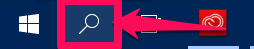 Enter the search criteria Photos in the search field
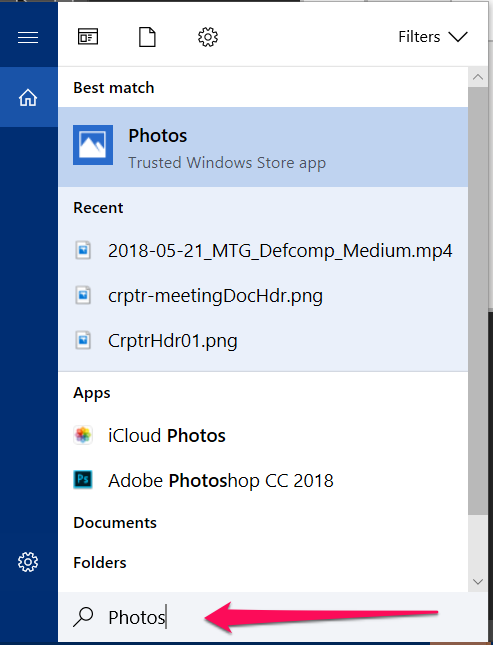 click on the Photos App appears under Best Match when it appears
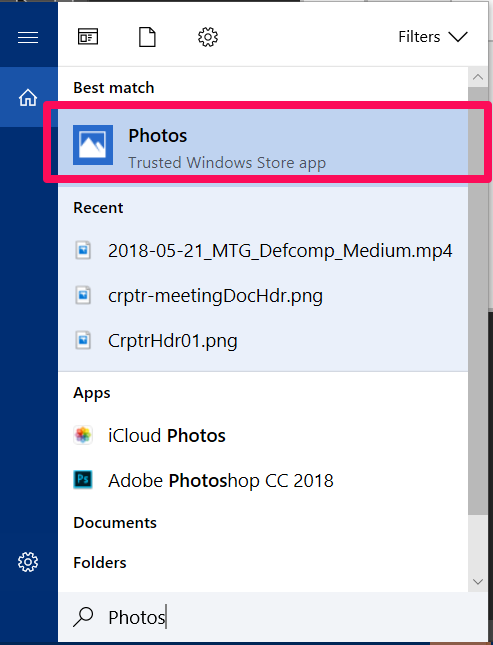 Import the Cover PageIf you don’t see the image you want to use under collections or folders, click the IMPORT button


Navigate to the folder the file is in then click the Add this folder to Pictures button
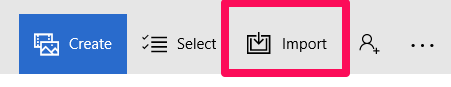 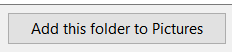 Combine cover page with audio fileClick the CREATE button and choose Custom video with music from the drop-down menu.

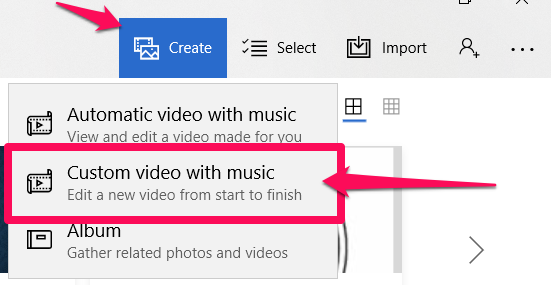 Choose the cover page image by clicking on it to select it
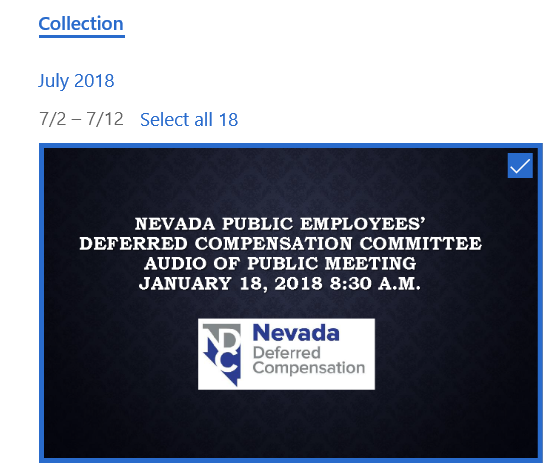 Click the CREATE button and wait while the video is being created.
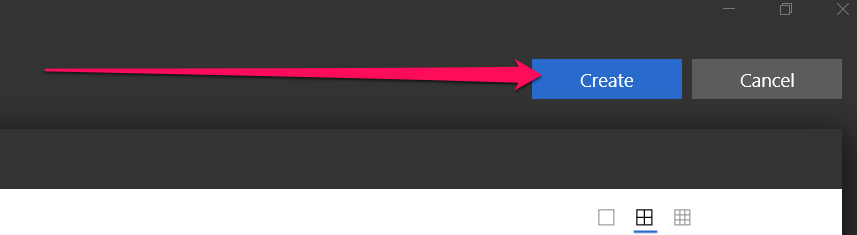 Name the video and click OK

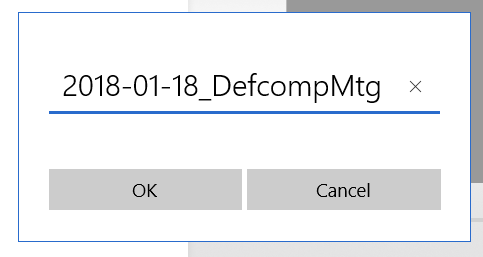 Click and drag the image from the Project Library to the Storyboard
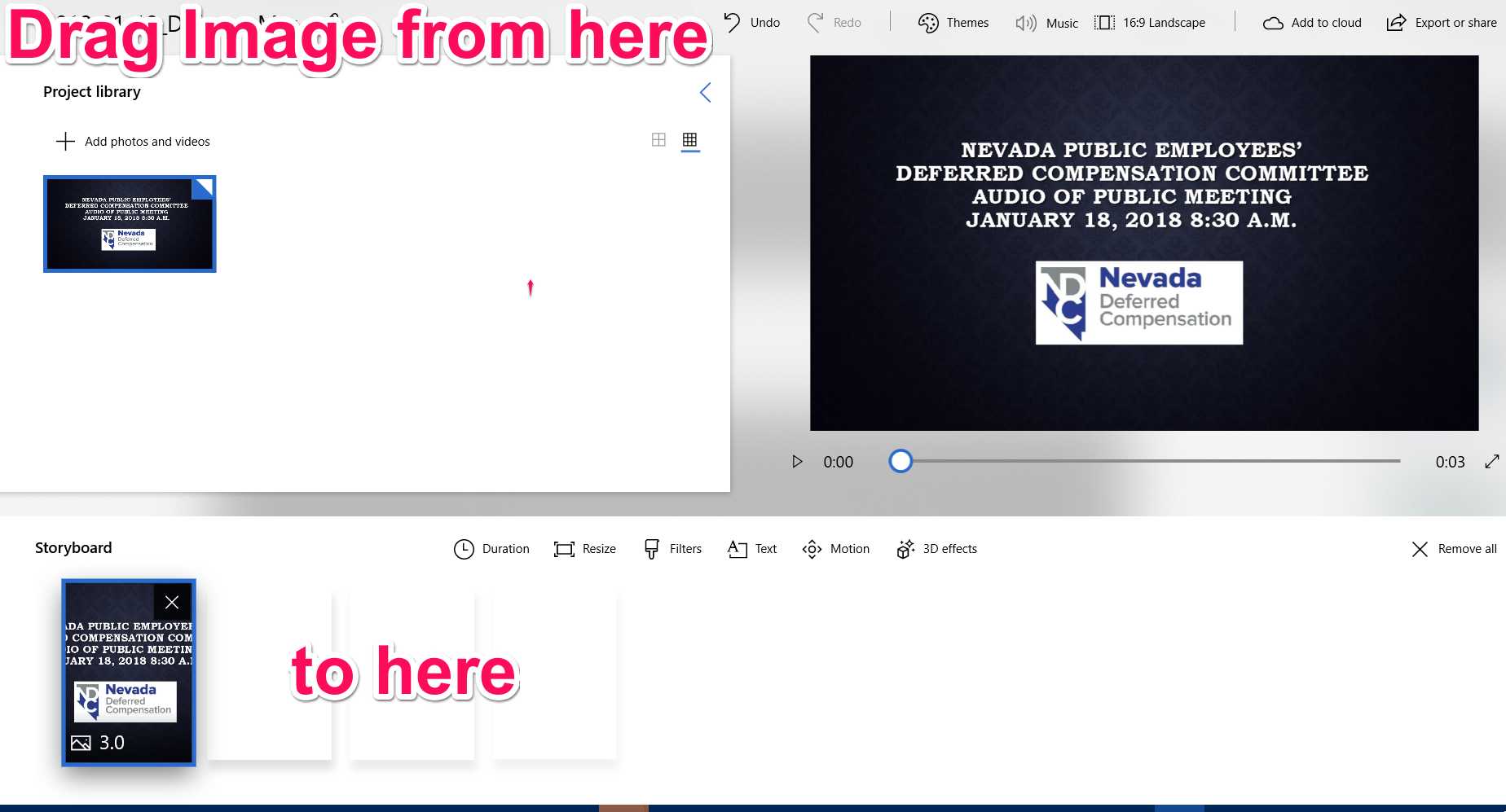 Click the MUSIC button

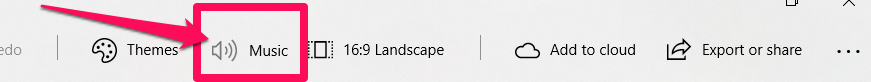 Click the Your Music

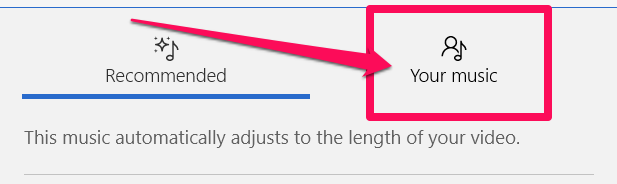 Click the Select a music file button and navigate to the audio file you want to combine with the cover page.  Select the file by clicking on it, then click the OPEN button.

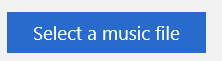 Click the DONE button

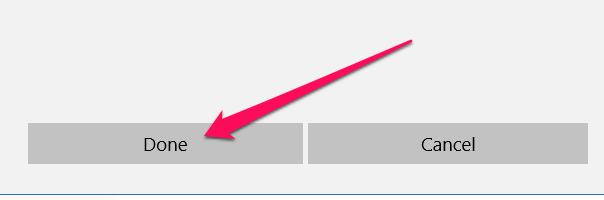 Go to https://www.inchcalculator.com/convert/hour-to-second/ and enter the hours and minutes that make up the audio file you imported, then click the equal sign to make the conversion to seconds.
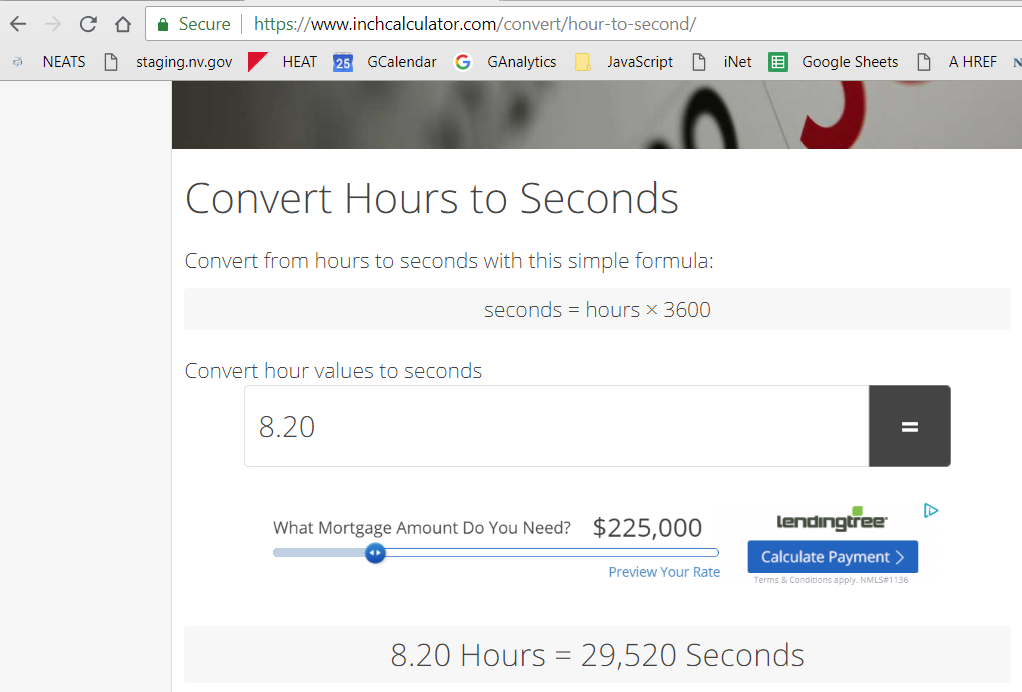 Click the DURATION button and enter the number of seconds you want the video to be

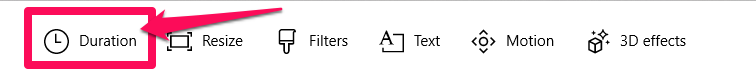 Export file to desktopClick the Export or share button

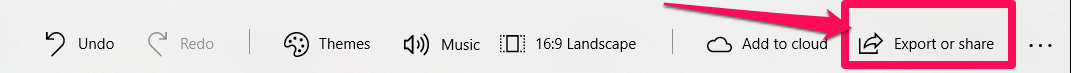 Click on BEST FOR SHARING ONLINE.  It will create the video now.  It will take a long time to complete.

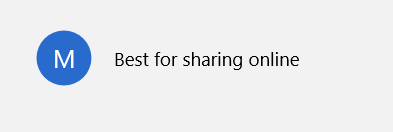 When it asks view the file in explorer say YES so you know where to locate the file.
Upload to YouTubeOpen your Agency or Board YouTube account by going tohttps://www.youtube.com/
Click the Add button and choose Upload video
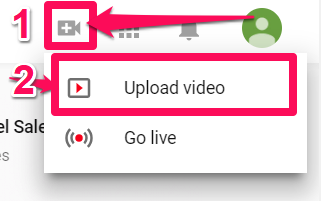 Select the file you want to upload or drag and drop it to the upload location (the top left pane).

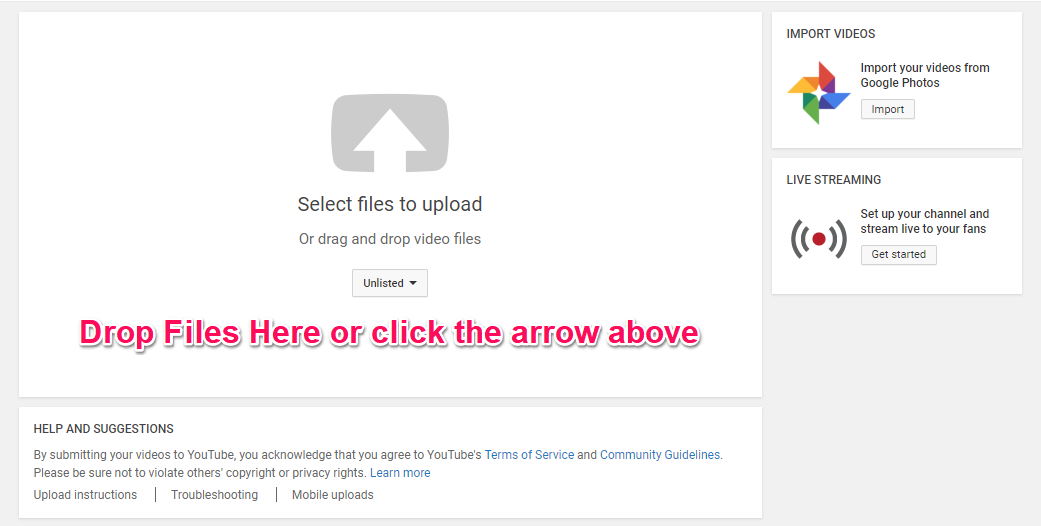 While it is uploading enter the following information:Replace the file name with a titleAdd a description of the videoAdd any tagsChange Unlisted to Public otherwise no one can see the videoAdd it to a play list if you have more than one committee and want the videos organized by committee or category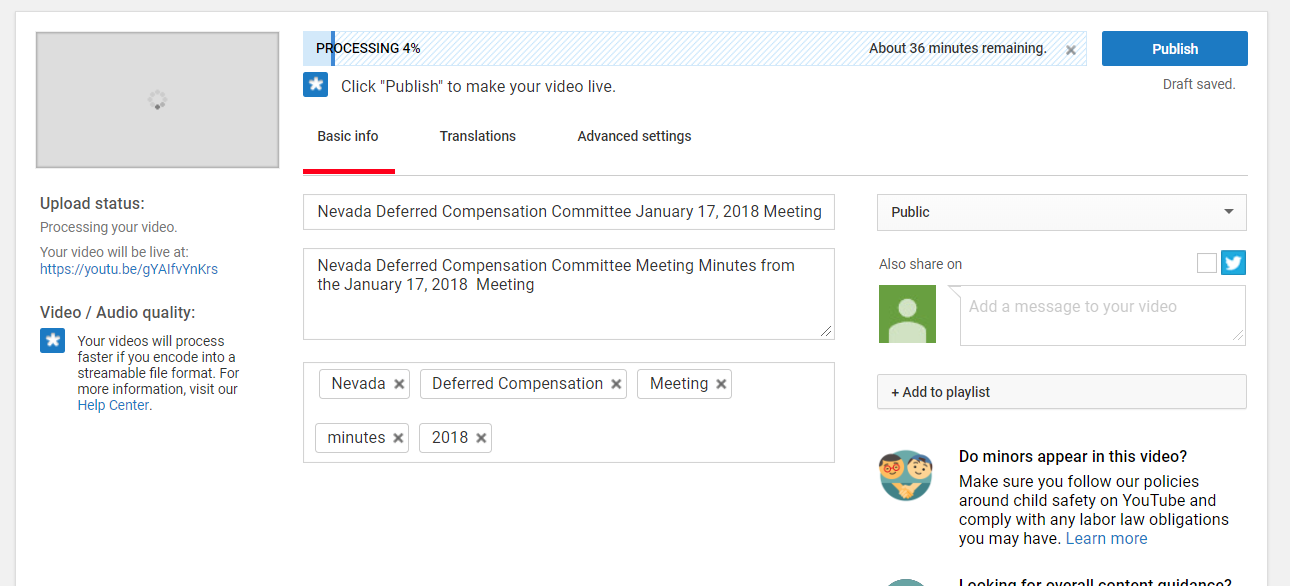 Click the Publish button

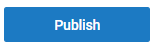 Copy the link it provides and save it as it is the link you will use on your website to link to the video. 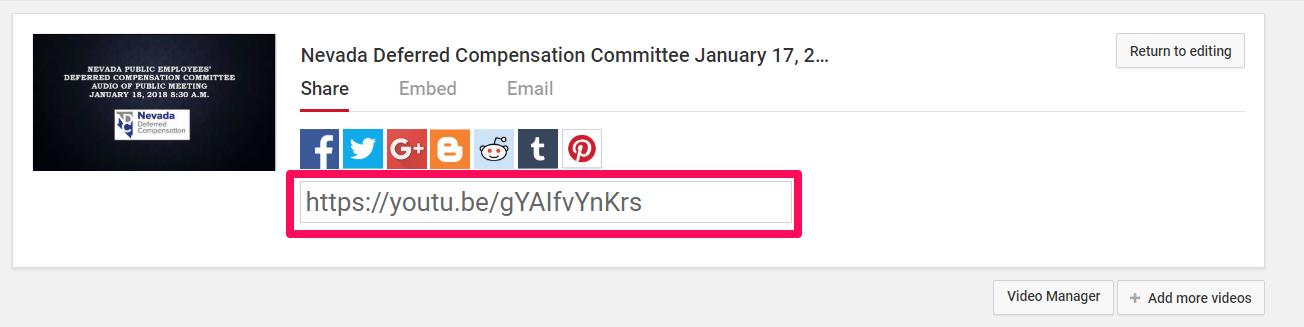 CaptionTo add a caption to the video, click the Video Manager button

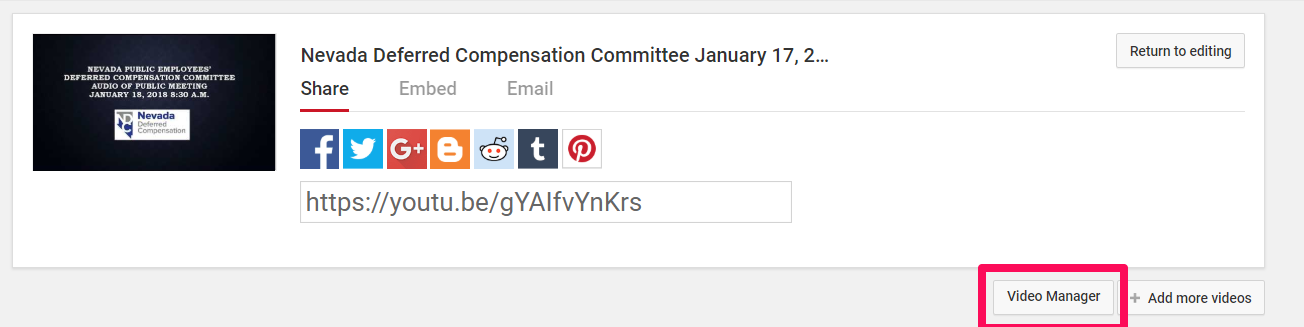 Click on the icon for the video you wish to caption

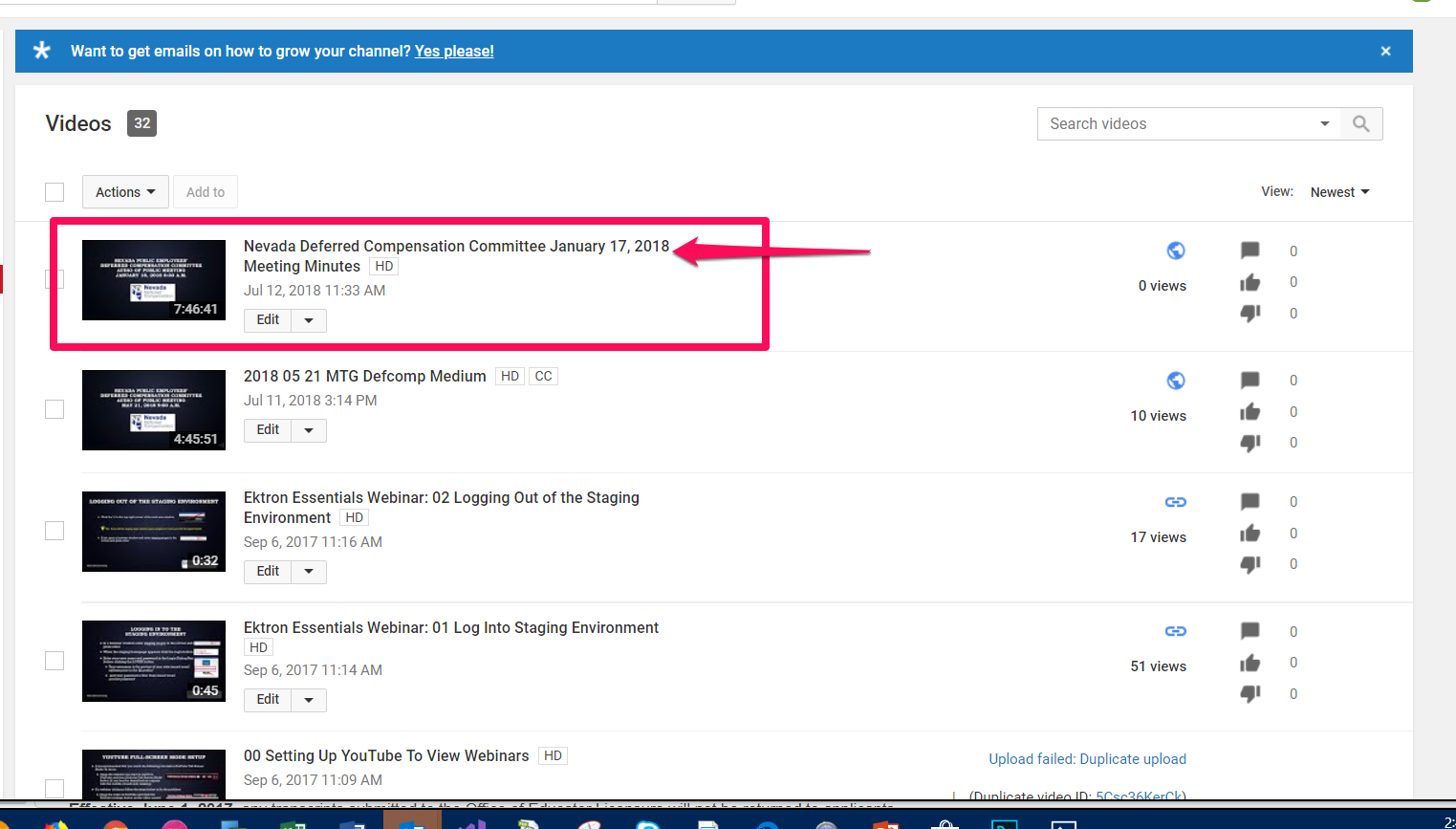 Click the Subtitles/CC tab

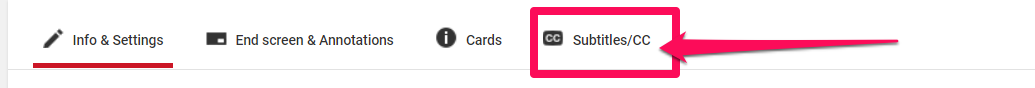 Click the Add new subtitles or cc button  
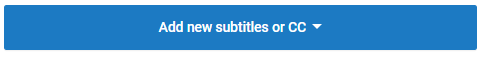 Choose English from the drop-down menu

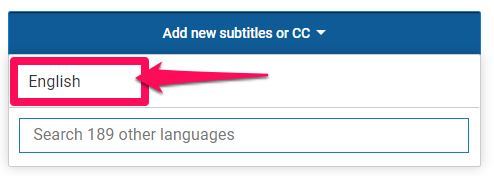 Click the Transcribe and auto-sync button

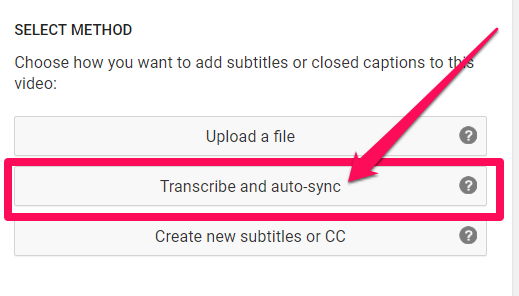 Click the video to begin. Listen to the audio and begin transcribing what you hear.  When you are typing it will pause the video if you have the pause video while typing check box checked. 
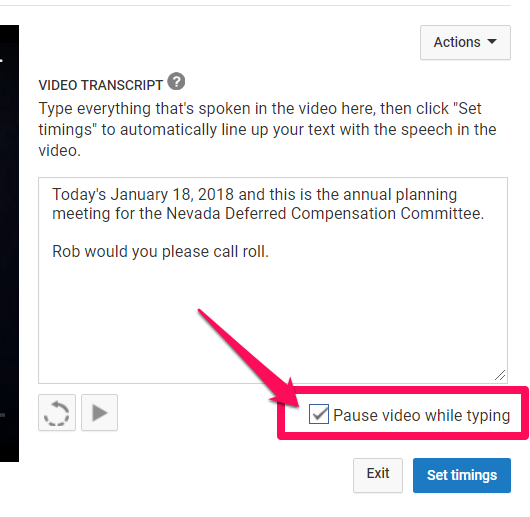 Once you’ve finished transcribing all the audio, click the set timing button

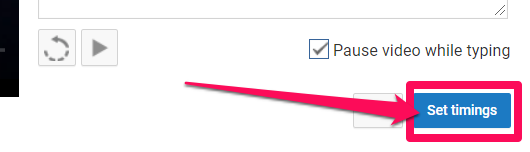 It will take some time for the Subtitle timing to be set (this may take several hours).  Once that is done, click the Publish button

NOTE: Closed Captioning “CC” must be selected on video to view subtitles after publishing.  If you haven’t published you will not see any subtitles after clicking the CC (closed captioning) button.